<Commission>{AGRI}Komisja Rolnictwa i Rozwoju Wsi</Commission>AGRI_PV(2019)1007_1PROTOKÓŁPosiedzenie w dniu 7 października 2019 r. w godz. 15.30–18.30BRUKSELA7 października 2019 r. w godz. 15.30–17.30 (przy drzwiach zamkniętych)1.	Posiedzenie koordynatorówPosiedzenie koordynatorów odbyło się przy drzwiach zamkniętych. Ich decyzje zostały zatwierdzone przez komisję w drodze procedury pisemnej w środę 9 października 2019 r.1.		WYMIANA POGLĄDÓW ZE SPRAWOZDAWCAMI W SPRAWIE WNIOSKÓW USTAWODAWCZYCH DOTYCZĄCYCH WPR – DALSZE KROKIDecyzja:	Sprawozdawcy zostali upoważnieni do wskazania punktów, które można by ponownie omówić, oraz do złożenia sprawozdania koordynatorom na najbliższym posiedzeniu.2.	PRZYDZIELENIE SPRAWOZDAŃ2.1.		Rozporządzenie w sprawie przepisów przejściowych 			Decyzja: 		Odłożono na następne posiedzenie koordynatorów. 3.	WYSŁUCHANIA I WYJAZDY SŁUŻBOWE3.1.	 Komisja PETI – Wysłuchanie publiczne na temat wilków		Decyzja:	Komisja przyjmuje status komisji zaangażowanej w organizację przez komisję PETI wysłuchania na temat wilków, w ramach której komisja AGRI wybierze dwóch ekspertów i obejmie współprzewodnictwo pierwszej dyskusji panelowej.		Grupy polityczne są proszone o składanie propozycji dotyczących ekspertów komisji AGRI do 25 października (godz. 12.00).3.2.	Wysłuchanie publiczne komisji AGRI na temat reformy WPR		Decyzja:	Przewodniczący został upoważniony do spotkania z przewodniczącym komisji ENVI w celu znalezienia rozwiązania umożliwiającego wyjście z obecnego impasu i do złożenia koordynatorom sprawozdania na najbliższym posiedzeniu3.3.	Komisja AGRI – Wysłuchania publiczne i wyjazdy w pierwszej połowie 2020 r.    Decyzja:	Komisja AGRI wystąpi z wnioskiem o udzielenie zgody na wyjazdy komisji do Hiszpanii i na Węgry w pierwszej połowie 2020 r. 		Komisja AGRI wystąpi z wnioskiem o udzielenie zgody na organizację trzech wysłuchań w pierwszej połowie 2020 r. (tytuły robocze):		– „Horyzont Europa” i europejskie partnerstwo innowacyjne na rzecz przyszłości rolnictwa	– Zmiana klimatu i zagrożenia dla rolnictwa ze szczególnym uwzględnieniem zdrowia 	roślin		– Rolnictwo UE po brexicie.4.	WNIOSKI O WŁĄCZENIE PUNKTÓW DO PORZĄDKÓW OBRAD KOLEJNYCH POSIEDZEŃ KOMISJI 4.1.	Wniosek I. Davida (ID, CS) o przedstawienie przez Komisję projektu aktu wykonawczego dotyczącego kontyngentu taryfowego na wołowinę wysokiej jakości	Decyzja:	Punkt ten został omówiony przez Komisję w ramach rozpatrywania projektu opinii w sprawie podpisania umowy ze Stanami Zjednoczonymi Ameryki dotyczącej przyznania Stanom Zjednoczonym udziału w kontyngencie taryfowym, o którym mowa w rozporządzeniu (WE) nr 617/2009 z dnia 13 lipca 2009 r. otwierającym autonomiczny kontyngent taryfowy na przywóz wołowiny wysokiej jakości4.2.	Wniosek P. De Castro (S&D, IT) o zwrócenie się do komisarz Cecilii Malmström o aktualne informacje na temat amerykańskich gróźb dotyczących nałożenia ceł na produkty UE	Decyzja:	Zaproszenie komisarz Cecilii Malmström lub dyrektora generalnego DG TRADE w przypadku gdyby komisarz nie mogła przybyć, do wzięcia udziału w nadzwyczajnym posiedzeniu komisji AGRI w dniu 14 października w celu przedstawienia aktualnej sytuacji w zakresie amerykańskich gróźb dotyczących nałożenia ceł na produkty unijne.5.	RÓŻNE DECYZJE5.1.	Otwarcie autonomicznego kontyngentu taryfowego na przywóz wołowiny wysokiej jakości – 2019/0412(NLE)	Decyzja:		Odłożono na następne posiedzenie koordynatorów.6.	INNE DOKUMENTY TYTUŁEM INFORMACJIDecyzja:		Brak działań w odniesieniu do wszystkich dokumentów ujętych w załączniku I.	***ZAŁĄCZNIK I6.1.	Sprawozdanie Komisji dla Parlamentu Europejskiego i Rady – 12. sprawozdanie finansowe Komisji dla Parlamentu Europejskiego i Rady na temat Europejskiego Funduszu Rolnego na rzecz Rozwoju Obszarów Wiejskich (EFRROW) – rok budżetowy 2018	COM(2019) 422 final6.2.	Wniosek dotyczący decyzji Rady w sprawie stanowiska, jakie ma być zajęte w imieniu Unii Europejskiej w ramach Komitetu Stowarzyszenia utworzonego na mocy Układu eurośródziemnomorskiego ustanawiającego stowarzyszenie między Wspólnotami Europejskimi i ich państwami członkowskimi, z jednej strony, a Królestwem Marokańskim, z drugiej strony, odnośnie do wymiany informacji w celu oceny wpływu porozumienia w formie wymiany listów zmieniającego ten układ	COM(2019) 432 final - 2019/0204 (NLE)6.3.	Sprawozdanie Komisji dla Parlamentu Europejskiego i Rady w sprawie wykonywania uprawnień do przyjmowania aktów delegowanych, powierzonych Komisji na podstawie rozporządzenia Parlamentu Europejskiego i Rady (UE) nr 1305/2013 z dnia 17 grudnia 2013 r. w sprawie wsparcia rozwoju obszarów wiejskich przez Europejski Fundusz Rolny na rzecz Rozwoju Obszarów Wiejskich (EFRROW) i uchylającego rozporządzenie Rady (WE) nr 1698/2005, rozporządzenia Parlamentu Europejskiego i Rady (UE) nr 1306/2013 z dnia 17 grudnia 2013 r. w sprawie finansowania wspólnej polityki rolnej, zarządzania nią i monitorowania jej oraz uchylającego rozporządzenia Rady (EWG) nr 352/78, (WE) nr 165/94, (WE) nr 2799/98, (WE) nr 814/2000, (WE) nr 1290/2005 i (WE) nr 485/2008, rozporządzenia Parlamentu Europejskiego i Rady (UE) nr 1307/2013 z dnia 17 grudnia 2013 r. ustanawiającego przepisy dotyczące płatności bezpośrednich dla rolników na podstawie systemów wsparcia w ramach wspólnej polityki rolnej i uchylającego rozporządzenie Rady (WE) nr 637/2008 i rozporządzenie Rady (WE) nr 73/2009 oraz rozporządzenia Parlamentu Europejskiego i Rady (UE) nr 1308/2013 z dnia 17 grudnia 2013 r. ustanawiającego wspólną organizację rynków produktów rolnych oraz uchylającego rozporządzenia Rady (EWG) nr 922/72, (EWG) nr 234/79, (WE) nr 1037/2001 i (WE) nr 1234/2007	COM(2019) 433 final6.4.	Sprawozdanie Komisji dla Parlamentu Europejskiego i Rady w sprawie wykonywania uprawnień do przyjmowania aktów delegowanych, powierzonych Komisji na podstawie rozporządzenia Parlamentu Europejskiego i Rady (UE) nr 251/2014 z dnia 26 lutego 2014 r. w sprawie definicji, opisu, prezentacji, etykietowania i ochrony oznaczeń geograficznych aromatyzowanych produktów sektora wina, uchylającego rozporządzenie Rady (EWG) nr 1601/91	COM(2019) 434 final6.5.	Sprawozdanie Komisji dla Parlamentu Europejskiego i Rady w sprawie wykonywania uprawnień do przyjmowania aktów delegowanych, powierzonych Komisji na podstawie dyrektywy 2000/36/WE Parlamentu Europejskiego i Rady z dnia 23 czerwca 2000 r. odnoszącej się do wyrobów kakaowych i czekoladowych przeznaczonych do spożycia przez ludzi, dyrektywy Rady 2001/110/WE z dnia 20 grudnia 2001 r. odnoszącej się do miodu, dyrektywy Rady 2001/111/WE z dnia 20 grudnia 2001 r. odnoszącej się do niektórych cukrów przeznaczonych do spożycia przez ludzi, dyrektywy Rady 2001/112/WE z dnia 20 grudnia 2001 r. odnoszącej się do soków owocowych i niektórych podobnych produktów przeznaczonych do spożycia przez ludzi oraz dyrektywy Rady 2001/113/WE z dnia 20 grudnia 2001 odnoszącej się do dżemów owocowych, galaretek i marmolady oraz słodzonego purée z kasztanów przeznaczonych do spożycia przez ludzi	COM(2019) 435 final6.6.	Sprawozdanie Komisji dla Parlamentu Europejskiego i Rady w sprawie wykonywania uprawnień do przyjmowania aktów delegowanych, powierzonych Komisji na podstawie rozporządzenia Parlamentu Europejskiego i Rady (UE) nr 228/2013 z dnia 13 marca 2013 r. ustanawiającego szczególne środki w dziedzinie rolnictwa na rzecz regionów najbardziej oddalonych w Unii Europejskiej i uchylającego rozporządzenie (WE) nr 247/2006 oraz na podstawie rozporządzenia Parlamentu Europejskiego i Rady (WE) nr 229/2013 z dnia 13 marca 2013 r. ustanawiającego szczególne środki dotyczące rolnictwa dla mniejszych wysp Morza Egejskiego i uchylającego rozporządzenie Rady (WE) nr 1405/2006	COM(2019) 436 final6.7.	Sprawozdanie Komisji dla Parlamentu Europejskiego i Rady w sprawie wykonywania uprawnień do przyjmowania aktów delegowanych, powierzonych Komisji na podstawie rozporządzenia Parlamentu Europejskiego i Rady (UE) nr 1144/2014 z dnia 22 października 2014 r. w sprawie działań informacyjnych i promocyjnych dotyczących produktów rolnych wdrażanych na rynku wewnętrznym i w państwach trzecich oraz uchylające rozporządzenie Rady (WE) nr 3/2008		COM(2019) 437 final6.8.	Dokument roboczy służb Komisji – Streszczenie – Ocena systemu opłat Europejskiej Agencji Leków	SWD(2019) 335 final - SWD(2019) 336 final6.9.	Europejski Bank Inwestycyjny (EBI) – Wykaz wszystkich decyzji komitetu inwestycyjnego oraz tabele wskaźników dotyczące wszystkich tych decyzji* * *Norbert Lins (przewodniczący) otworzył posiedzenie w poniedziałek 7 października 2019 r. o godz. 17.36.2.	Przyjęcie porządku dziennego	AGRI_OJ(2019)1007_1Porządek dzienny został przyjęty.3.	Komunikaty przewodniczącegoBrak.4.	Zawarcie umowy w formie wymiany listów między Unią Europejską a Ukrainą zmieniającej preferencje handlowe w odniesieniu do mięsa drobiowego i przetworów z mięsa drobiowego przewidziane w Układzie o stowarzyszeniu między Unią Europejską i Europejską Wspólnotą Energii Atomowej oraz ich państwami członkowskimi, z jednej strony, a Ukrainą, z drugiej strony	AGRI/9/00530	***	2019/0132(NLE)	10720/2019 – C9-0105/2019	Rozpatrzenie projektu opinii	Termin składania poprawek: 11 października 2019 r., godz. 13.00Głos zabrali: Norbert Lins, Zbigniew Kuźmiuk, Balázs Hidvéghi, Ivo Hristov, Asger Christensen, Sarah Wiener, Ivan David, Luke Ming Flanagan, Annie Schreijer-Pierik, Anne Sander, Maria Noichl, Krzysztof Jurgiel, Peter Jahr, Daniel Buda, Bert-Jan Ruissen, John Clarke (DG AGRI)5.	Podpisanie umowy ze Stanami Zjednoczonymi Ameryki dotyczącej przyznania Stanom Zjednoczonym udziału w kontyngencie taryfowym, o którym mowa w rozporządzeniu (WE) nr 617/2009 z dnia 13 lipca 2009 r. otwierającym autonomiczny kontyngent taryfowy na przywóz wołowiny wysokiej jakości	AGRI/9/00614	***	2019/0142(NLE)	10681/2019 – C9-0107/2019	Rozpatrzenie projektu opinii	Termin składania poprawek: 11 października 2019 r., godz. 13.00Głos zabrali: Norbert Lins, Herbert Dorfmann, Carmen Avram, Jérémy Decerle, Molly Scott Cato, Luke Ming Flanagan, Anne Sander, Dino Giarrusso, Benoît Biteau, Annie Schreijer-Pierik, Ivan David, John Clarke (DG AGRI)6.	Sprawy różneBrak.7.	Następne posiedzenia	4 listopada 2019 r. w godz. 15.00–18.30 (Bruksela)	5 listopada 2019 r. w godz. 9.00–12.30 i 14.30–18.30 (Bruksela)Posiedzenie zostało zamknięte o godz. 18.32.ПРИСЪСТВЕН ЛИСТ/LISTA DE ASISTENCIA/PREZENČNÍ LISTINA/DELTAGERLISTE/ ANWESENHEITSLISTE/KOHALOLIJATE NIMEKIRI/ΚΑΤΑΣΤΑΣΗ ΠΑΡΟΝΤΩΝ/RECORD OF ATTENDANCE/ LISTE DE PRÉSENCE/POPIS NAZOČNIH/ELENCO DI PRESENZA/APMEKLĒJUMU REĢISTRS/DALYVIŲ SĄRAŠAS/ JELENLÉTI ÍV/REĠISTRU TA' ATTENDENZA/PRESENTIELIJST/LISTA OBECNOŚCI/LISTA DE PRESENÇAS/ LISTĂ DE PREZENŢĂ/PREZENČNÁ LISTINA/SEZNAM NAVZOČIH/LÄSNÄOLOLISTA/DELTAGARLISTAПрисъствал на/Presente el/Přítomný dne/Til stede den/Anwesend am/Viibis(id) kohal/Παρών στις/Present on/Présent le/Nazočni dana/Presente il/Piedalījās/ Dalyvauja/Jelen volt/Preżenti fi/Aanwezig op/Obecny dnia/Presente em/Prezent/Prítomný dňa/Navzoči dne/Läsnä/Närvarande den:(1)	7.10.2019* 	(P)	=	Председател/Presidente/Předseda/Formand/Vorsitzender/Esimees/Πρόεδρος/Chair(wo)man/Président/Predsjednik/Priekšsēdētājs/ Pirmininkas/Elnök/'Chairman'/Voorzitter/Przewodniczący/Preşedinte/Predseda/Predsednik/Puheenjohtaja/Ordförande	(VP) =	Заместник-председател/Vicepresidente/Místopředseda/Næstformand/Stellvertretender Vorsitzender/Aseesimees/Αντιπρόεδρος/ Vice-Chair(wo)man/Potpredsjednik/Vice-Président/Potpredsjednik/Priekšsēdētāja vietnieks/Pirmininko pavaduotojas/Alelnök/ Viċi 'Chairman'/Ondervoorzitter/Wiceprzewodniczący/Vice-Presidente/Vicepreşedinte/Podpredseda/Podpredsednik/ Varapuheenjohtaja/Vice ordförande	(M)	=	Член/Miembro/Člen/Medlem./Mitglied/Parlamendiliige/Μέλος/Member/Membre/Član/Membro/Deputāts/Narys/Képviselő/ Membru/Lid/Członek/Membro/Membru/Člen/Poslanec/Jäsen/Ledamot	(F)	=	Длъжностно лице/Funcionario/Úředník/Tjenestemand/Beamter/Ametnik/Υπάλληλος/Official/Fonctionnaire/Dužnosnik/ Funzionario/Ierēdnis/Pareigūnas/Tisztviselő/Uffiċjal/Ambtenaar/Urzędnik/Funcionário/Funcţionar/Úradník/Uradnik/Virkamies/ TjänstemanParlament Europejski2019-2024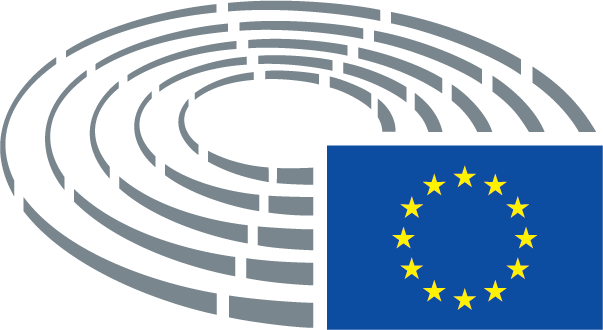 Sprawozdawca komisji opiniodawczej:Sprawozdawca komisji opiniodawczej:Sprawozdawca komisji opiniodawczej:Sprawozdawca komisji opiniodawczej:Zbigniew Kuźmiuk (ECR)Zbigniew Kuźmiuk (ECR)PA – PE641.140v01-00Przedm. właśc.:Przedm. właśc.:Przedm. właśc.:Przedm. właśc.:INTASprawozdawca komisji opiniodawczej:Sprawozdawca komisji opiniodawczej:Sprawozdawca komisji opiniodawczej:Sprawozdawca komisji opiniodawczej:Herbert Dorfmann (PPE)Herbert Dorfmann (PPE)PA – PE641.220v01-00Przedm. właśc.:Przedm. właśc.:Przedm. właśc.:Przedm. właśc.:INTA – Bernd Lange (S&D)Бюро/Mesa/Předsednictvo/Formandskabet/Vorstand/Juhatus/Προεδρείο/Bureau/Predsjedništvo/Ufficio di presidenza/Prezidijs/ Biuras/Elnökség/Prezydium/Birou/Predsedníctvo/Predsedstvo/Puheenjohtajisto/Presidiet (*)Norbert Lins, Daniel Buda, Mazaly AguilarЧленове/Diputados/Poslanci/Medlemmer/Mitglieder/Parlamendiliikmed/Μέλη/Members/Députés/Zastupnici/Deputati/Deputāti/Nariai/Képviselõk/Membri/Leden/Posłowie/Deputados/Deputaţi/Jäsenet/LedamöterClara Aguilera, Carmen Avram, Benoît Biteau, Mara Bizzotto, Asger Christensen, Ivan David, Paolo De Castro, Jérémy Decerle, Herbert Dorfmann, Luke Ming Flanagan, Dino Giarrusso, Martin Hlaváček, Martin Häusling, Krzysztof Jurgiel, Jarosław Kalinowski, Mairead McGuinness, Marlene Mortler, Ulrike Müller, Maria Noichl, Bert-Jan Ruissen, Anne Sander, Simone Schmiedtbauer, Annie Schreijer-Pierik, Veronika Vrecionová, Sarah Wiener, Juan Ignacio Zoido ÁlvarezЗаместници/Suplentes/Náhradníci/Stedfortrædere/Stellvertreter/Asendusliikmed/Αναπληρωτές/Substitutes/Suppléants/Zamjenici/ Supplenti/Aizstājēji/Pavaduojantysnariai/Póttagok/Sostituti/Plaatsvervangers/Zastępcy/Membros suplentes/Supleanţi/Náhradníci/ Namestniki/Varajäsenet/SuppleanterFranc Bogovič, Lena Düpont, Balázs Hidvéghi, Ivo Hristov, Peter Jahr, Manolis Kefalogiannis, Zbigniew Kuźmiuk, Christine Schneider, Molly Scott Cato, Michaela Šojdrová, Marc Tarabella209 (7)209 (7)216 (3)216 (3)Pascal CanfinPascal Canfin56 (8) (Точка от дневния ред/Punto del orden del día/Bod pořadu jednání (OJ)/Punkt på dagsordenen/Tagesordnungspunkt/ Päevakorra punkt/Ημερήσια Διάταξη Σημείο/Agenda item/Point OJ/Točka dnevnog reda/Punto all'ordine del giorno/Darba kārtības punkts/Darbotvarkės punktas/Napirendi pont/Punt Aġenda/Agendapunt/Punkt porządku dziennego/Ponto OD/Punct de pe ordinea de zi/Bod programu schôdze/Točka UL/Esityslistan kohta/Föredragningslista punkt)56 (8) (Точка от дневния ред/Punto del orden del día/Bod pořadu jednání (OJ)/Punkt på dagsordenen/Tagesordnungspunkt/ Päevakorra punkt/Ημερήσια Διάταξη Σημείο/Agenda item/Point OJ/Točka dnevnog reda/Punto all'ordine del giorno/Darba kārtības punkts/Darbotvarkės punktas/Napirendi pont/Punt Aġenda/Agendapunt/Punkt porządku dziennego/Ponto OD/Punct de pe ordinea de zi/Bod programu schôdze/Točka UL/Esityslistan kohta/Föredragningslista punkt)Наблюдатели/Observadores/Pozorovatelé/Observatører/Beobachter/Vaatlejad/Παρατηρητές/Observers/Observateurs/Promatrači/ Osservatori/Novērotāji/Stebėtojai/Megfigyelők/Osservaturi/Waarnemers/Obserwatorzy/Observadores/Observatori/Pozorovatelia/ Opazovalci/Tarkkailijat/ObservatörerПо покана на председателя/Por invitación del presidente/Na pozvání předsedy/Efter indbydelse fra formanden/Auf Einladung des Vorsitzenden/Esimehe kutsel/Με πρόσκληση του Προέδρου/At the invitation of the Chair(wo)man/Sur l’invitation du président/ Na poziv predsjednika/Su invito del presidente/Pēc priekšsēdētāja uzaicinājuma/Pirmininkui pakvietus/Az elnök meghívására/ Fuq stedina taċ-'Chairman'/Op uitnodiging van de voorzitter/Na zaproszenie Przewodniczącego/A convite do Presidente/La invitaţia preşedintelui/Na pozvanie predsedu/Na povabilo predsednika/Puheenjohtajan kutsusta/På ordförandens inbjudanСъвет/Consejo/Rada/Rådet/Rat/Nõukogu/Συμβούλιο/Council/Conseil/Vijeće/Consiglio/Padome/Taryba/Tanács/Kunsill/Raad/ Conselho/Consiliu/Svet/Neuvosto/Rådet (*)Съвет/Consejo/Rada/Rådet/Rat/Nõukogu/Συμβούλιο/Council/Conseil/Vijeće/Consiglio/Padome/Taryba/Tanács/Kunsill/Raad/ Conselho/Consiliu/Svet/Neuvosto/Rådet (*)Комисия/Comisión/Komise/Kommissionen/Kommission/Euroopa Komisjon/Επιτροπή/Commission/Komisija/Commissione/Bizottság/ Kummissjoni/Commissie/Komisja/Comissão/Comisie/Komisia/Komissio/Kommissionen (*)Комисия/Comisión/Komise/Kommissionen/Kommission/Euroopa Komisjon/Επιτροπή/Commission/Komisija/Commissione/Bizottság/ Kummissjoni/Commissie/Komisja/Comissão/Comisie/Komisia/Komissio/Kommissionen (*)Manuel Prieto Rossi (DG AGRI), Susana Marazuela Azpiroz (DG AGRI), John Clarke (DG AGRI), Christine Franke (DG AGRI), Martin Szentivany (DG AGRI), Gael Cabassut (DG AGRI), Davide Nicodemo (DG AGRI), Joaquim Ordeig Vila (DG AGRI), Giulio Menato (DG AGRI)Manuel Prieto Rossi (DG AGRI), Susana Marazuela Azpiroz (DG AGRI), John Clarke (DG AGRI), Christine Franke (DG AGRI), Martin Szentivany (DG AGRI), Gael Cabassut (DG AGRI), Davide Nicodemo (DG AGRI), Joaquim Ordeig Vila (DG AGRI), Giulio Menato (DG AGRI)Други институции/Otras instituciones/Ostatní orgány a instituce/Andre institutioner/Andere Organe/Muud institutsioonid/ Άλλα θεσμικά όργανα/Other institutions/Autres institutions/Druge institucije/Altre istituzioni/Citas iestādes/Kitos institucijos/ Más intézmények/Istituzzjonijiet oħra/Andere instellingen/Inne instytucje/Outras Instituições/Alte instituţii/Iné inštitúcie/Muut toimielimet/Andra institutioner/organДруги институции/Otras instituciones/Ostatní orgány a instituce/Andre institutioner/Andere Organe/Muud institutsioonid/ Άλλα θεσμικά όργανα/Other institutions/Autres institutions/Druge institucije/Altre istituzioni/Citas iestādes/Kitos institucijos/ Más intézmények/Istituzzjonijiet oħra/Andere instellingen/Inne instytucje/Outras Instituições/Alte instituţii/Iné inštitúcie/Muut toimielimet/Andra institutioner/organTapio Kytölä (Permanent Representation of Finland)Други участници/Otros participantes/Ostatní účastníci/Endvidere deltog/Andere Teilnehmer/Muud osalejad/Επίσης Παρόντες/Other participants/Autres participants/Drugi sudionici/Altri partecipanti/Citi klātesošie/Kiti dalyviai/Más résztvevők/Parteċipanti ohra/Andere aanwezigen/Inni uczestnicy/Outros participantes/Alţi participanţi/Iní účastníci/Drugi udeleženci/Muut osallistujat/Övriga deltagareСекретариат на политическите групи/Secretaría de los Grupos políticos/Sekretariát politických skupin/Gruppernes sekretariat/ Sekretariat der Fraktionen/Fraktsioonide sekretariaat/Γραμματεία των Πολιτικών Ομάδων/Secretariats of political groups/Secrétariat des groupes politiques/Tajništva klubova zastupnika/Segreteria gruppi politici/Politisko grupu sekretariāts/Frakcijų sekretoriai/ Képviselőcsoportok titkársága/Segretarjat gruppi politiċi/Fractiesecretariaten/Sekretariat Grup Politycznych/Secr. dos grupos políticos/Secretariate grupuri politice/Sekretariát politických skupín/Sekretariat političnih skupin/Poliittisten ryhmien sihteeristöt/ Gruppernas sekretariatСекретариат на политическите групи/Secretaría de los Grupos políticos/Sekretariát politických skupin/Gruppernes sekretariat/ Sekretariat der Fraktionen/Fraktsioonide sekretariaat/Γραμματεία των Πολιτικών Ομάδων/Secretariats of political groups/Secrétariat des groupes politiques/Tajništva klubova zastupnika/Segreteria gruppi politici/Politisko grupu sekretariāts/Frakcijų sekretoriai/ Képviselőcsoportok titkársága/Segretarjat gruppi politiċi/Fractiesecretariaten/Sekretariat Grup Politycznych/Secr. dos grupos políticos/Secretariate grupuri politice/Sekretariát politických skupín/Sekretariat političnih skupin/Poliittisten ryhmien sihteeristöt/ Gruppernas sekretariatPPES&DRenewVerts/ALEIDECRGUE/NGLNIJasmin Seiffert, Alwyn Strange, Marcin TrojanowskiMargaret Coulthard, Anton Spiteri ShawJavier Poza Llorente, Laura RealHarriet Clayton, Juliette Leroux, Andrzej NowakowskiMartin Cermák, Philippe Chevallier-Chantepie, Filippo PozziCaroline Healy, Massimiliano Rizzo, Christine Van DijkJohn McGuilloway, Georgios Karatsioubanis, Dominik ZganecAntonio Anselmi, Xhoela HodoКабинет на председателя/Gabinete del Presidente/Kancelář předsedy/Formandens Kabinet/Kabinett des Präsidenten/Presidendi kantselei/Γραφείο Προέδρου/President's Office/Cabinet du Président/Ured predsjednika/Gabinetto del Presidente/Priekšsēdētāja kabinets/Pirmininko kabinetas/Elnöki hivatal/Kabinett tal-President/Kabinet van de Voorzitter/Gabinet Przewodniczącego/Gabinete do Presidente/Cabinet Preşedinte/Kancelária predsedu/Urad predsednika/Puhemiehen kabinetti/Talmannens kansliКабинет на председателя/Gabinete del Presidente/Kancelář předsedy/Formandens Kabinet/Kabinett des Präsidenten/Presidendi kantselei/Γραφείο Προέδρου/President's Office/Cabinet du Président/Ured predsjednika/Gabinetto del Presidente/Priekšsēdētāja kabinets/Pirmininko kabinetas/Elnöki hivatal/Kabinett tal-President/Kabinet van de Voorzitter/Gabinet Przewodniczącego/Gabinete do Presidente/Cabinet Preşedinte/Kancelária predsedu/Urad predsednika/Puhemiehen kabinetti/Talmannens kansliКабинет на генералния секретар/Gabinete del Secretario General/Kancelář generálního tajemníka/Generalsekretærens Kabinet/ Kabinett des Generalsekretärs/Peasekretäri büroo/Γραφείο Γενικού Γραμματέα/Secretary-General's Office/Cabinet du Secrétaire général/Ured glavnog tajnika/Gabinetto del Segretario generale/Ģenerālsekretāra kabinets/Generalinio sekretoriaus kabinetas/ Főtitkári hivatal/Kabinett tas-Segretarju Ġenerali/Kabinet van de secretaris-generaal/Gabinet Sekretarza Generalnego/Gabinete do Secretário-Geral/Cabinet Secretar General/Kancelária generálneho tajomníka/Urad generalnega sekretarja/Pääsihteerin kabinetti/ Generalsekreterarens kansliКабинет на генералния секретар/Gabinete del Secretario General/Kancelář generálního tajemníka/Generalsekretærens Kabinet/ Kabinett des Generalsekretärs/Peasekretäri büroo/Γραφείο Γενικού Γραμματέα/Secretary-General's Office/Cabinet du Secrétaire général/Ured glavnog tajnika/Gabinetto del Segretario generale/Ģenerālsekretāra kabinets/Generalinio sekretoriaus kabinetas/ Főtitkári hivatal/Kabinett tas-Segretarju Ġenerali/Kabinet van de secretaris-generaal/Gabinet Sekretarza Generalnego/Gabinete do Secretário-Geral/Cabinet Secretar General/Kancelária generálneho tajomníka/Urad generalnega sekretarja/Pääsihteerin kabinetti/ Generalsekreterarens kansliГенерална дирекция/Dirección General/Generální ředitelství/Generaldirektorat/Generaldirektion/Peadirektoraat/Γενική Διεύθυνση/ Directorate-General/Direction générale/Glavna uprava/Direzione generale/Ģenerāldirektorāts/Generalinis direktoratas/Főigazgatóság/ Direttorat Ġenerali/Directoraten-generaal/Dyrekcja Generalna/Direcção-Geral/Direcţii Generale/Generálne riaditeľstvo/Generalni direktorat/Pääosasto/GeneraldirektoratГенерална дирекция/Dirección General/Generální ředitelství/Generaldirektorat/Generaldirektion/Peadirektoraat/Γενική Διεύθυνση/ Directorate-General/Direction générale/Glavna uprava/Direzione generale/Ģenerāldirektorāts/Generalinis direktoratas/Főigazgatóság/ Direttorat Ġenerali/Directoraten-generaal/Dyrekcja Generalna/Direcção-Geral/Direcţii Generale/Generálne riaditeľstvo/Generalni direktorat/Pääosasto/GeneraldirektoratDG PRESDG IPOLDG EXPODG EPRSDG COMMDG PERSDG INLODG TRADDG LINCDG FINSDG ITECDG SAFESabina Magnano, François Negre, Albert MassotRachelle Rossi, James Mceldowney, Patrick KellyJan JakubovПравна служба/Servicio Jurídico/Právní služba/Juridisk Tjeneste/Juristischer Dienst/Õigusteenistus/Νομική Υπηρεσία/Legal Service/ Service juridique/Pravna služba/Servizio giuridico/Juridiskais dienests/Teisės tarnyba/Jogi szolgálat/Servizz legali/Juridische Dienst/ Wydział prawny/Serviço Jurídico/Serviciu Juridic/Právny servis/Oikeudellinen yksikkö/RättstjänstenGiovanni MendolaСекретариат на комисията/Secretaría de la comisión/Sekretariát výboru/Udvalgssekretariatet/Ausschusssekretariat/Komisjoni sekretariaat/Γραμματεία επιτροπής/Committee secretariat/Secrétariat de la commission/Tajništvo odbora/Segreteria della commissione/ Komitejas sekretariāts/Komiteto sekretoriatas/A bizottság titkársága/Segretarjat tal-kumitat/Commissiesecretariaat/Sekretariat komisji/ Secretariado da comissão/Secretariat comisie/Sekretariat odbora/Valiokunnan sihteeristö/UtskottssekretariatetPatrick Baragiola, Francesca Cionco, Vasilis Magnis, Felix Mittermayer, Tereza Pinto de Rezende, Matej Planinc, Jérémie Requis, Alexandre Rogalski, Marc ThomasСътрудник/Asistente/Asistent/Assistent/Assistenz/Βοηθός/Assistant/Assistente/Palīgs/Padėjėjas/Asszisztens/Asystent/Pomočnik/ Avustaja/AssistenterInna Dolgovskaja, Caroline O’Sullivan